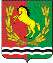 АДМИНИСТРАЦИЯМУНИЦИПАЛЬНОГО ОБРАЗОВАНИЯ РЯЗАНОВСКИЙ СЕЛЬСОВЕТ
АСЕКЕЕВСКОГО РАЙОНА ОРЕНБУРГСКОЙ ОБЛАСТИПОСТАНОВЛЕНИЕ ===========================================================22.12.2023                                       с. Рязановка                                       № 147-п О присвоении  адреса .         В соответствии с постановлением Правительства Российской Федерации от 19 ноября 2014 г. №1221 «Об утверждении правил присвоения, изменения и аннулирования адресов», руководствуясь Уставом муниципального образования Рязановский сельсовет: 1. Присвоить адрес земельному участку площадью  2598,29  кв.м. с кадастровым номером 56:05:1501001:1067,  находящемуся  в с. Рязановка:Российская Федерация, Оренбургская область, муниципальный район Асекеевский, сельское поселение, Рязановский сельсовет,  Рязановка село,  Кинельская улица, земельный участок № 32.2.Присвоить адрес земельному участку площадью  1480,0  кв.м. с кадастровым номером 56:05:1501001:53,  находящемуся  в с. Рязановка:Российская Федерация, Оренбургская область, муниципальный район Асекеевский, сельское поселение, Рязановский сельсовет,  Рязановка село,  Кинельская улица, земельный участок № 27.3. Присвоить адрес земельному участку площадью  2700,0  кв.м. с кадастровым номером 56:05:1501001:106,  находящемуся  в с. Рязановка:Российская Федерация, Оренбургская область, муниципальный район Асекеевский, сельское поселение, Рязановский сельсовет,  Рязановка село,  Кинельская улица, земельный участок № 79.4.Присвоить адрес земельному участку площадью  4860,0  кв.м. с кадастровым номером 56:05:1501001:33,  находящемуся  в с. Рязановка:Российская Федерация, Оренбургская область, муниципальный район Асекеевский, сельское поселение, Рязановский сельсовет,  Рязановка село,  Кинельская улица, земельный участок № 6.5. Присвоить адрес земельному участку площадью  1800,0  кв.м. с кадастровым номером 56:05:1501001:74,  находящемуся  в с. Рязановка:Российская Федерация, Оренбургская область, муниципальный район Асекеевский, сельское поселение, Рязановский сельсовет,  Рязановка село,  Кинельская улица, земельный участок № 47.6.Присвоить адрес земельному участку площадью  1510,0  кв.м. с кадастровым номером 56:05:1501001:688,  находящемуся  в с. Рязановка:Российская Федерация, Оренбургская область, муниципальный район Асекеевский, сельское поселение, Рязановский сельсовет,  Рязановка село,  Садовая улица, земельный участок № 11.7. Присвоить адрес земельному участку площадью  1656,0  кв.м. с кадастровым номером 56:05:1501001:155,  находящемуся  в с. Рязановка:Российская Федерация, Оренбургская область, муниципальный район Асекеевский, сельское поселение, Рязановский сельсовет,  Рязановка село,  Садовая улица, земельный участок № 10.8. Присвоить адрес земельному участку площадью  1006,0  кв.м. с кадастровым номером 56:05:1501001:638,  находящемуся  в с. Рязановка:Российская Федерация, Оренбургская область, муниципальный район Асекеевский, сельское поселение, Рязановский сельсовет,  Рязановка село,  Центральная улица, земельный участок № 7.9. Присвоить адрес земельному участку площадью  400,0  кв.м. с кадастровым номером 56:05:1501001:1075,  находящемуся  в с. Рязановка:Российская Федерация, Оренбургская область, муниципальный район Асекеевский, сельское поселение, Рязановский сельсовет,  Рязановка село,  Центральная улица, земельный участок № 13.10.Настоящее постановление вступает в силу с момента подписания. Глава муниципального образования                                               А.В. БрусиловРазослано: в дело, прокурору района.